          Badminton Club Hoogkerk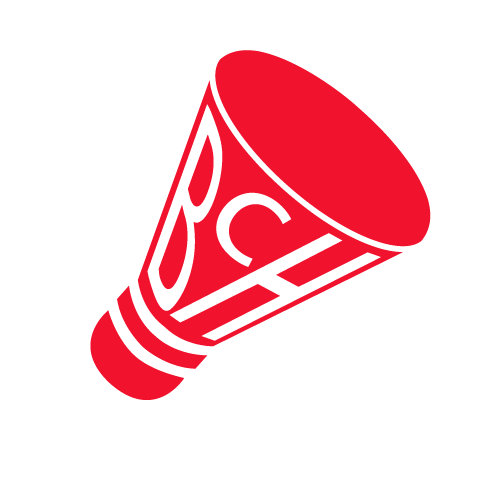          Aanmeldingsformulier  Voornaam:Achternaam:Adres:Postcode en woonplaats:Telefoon:Geb.datum:E-mailadres:Speelt u momenteel bij een andere vereniging?       Nee         Ja, bij:                                                                          Mijn bondsnummer is:Hoe hebt u van Badminton Club Hoogkerk gehoord? Onze website      Westerkrant       Poieszactie       Anders, nl: Speel/trainingsavond: donderdag in Sporthal Hoogkerk                      Jeugd( t/m 16 jaar) 18.30-20.00 uur                      Senioren                    20.00-22.00 uur                      Contributie op jaarbasis :    Jeugd 1: tot 14 jr.         99,50 euro                                                                       Jeugd 2: 14-17 jr.        111,00 euro                                                                       Senioren:18+               142,50 euro-Bij betaling van de contributie binnen 14 dagen na ontvangst van de rekening(zie datum op de brief), 5 euro  korting op de jaarcontributie.-Korting met Stadjerspas : 20 euro op de jaarcontributie -Competitie spelers betalen 20 euro per jaar extra-Een lidmaatschap opzegging dient voor 1 juni bij ons binnen te zijn op onderstaand adres(schriftelijk of per e-mail)Ledenadministratie: Jan Pul, Leegeweg 14, 9746 TC GRONINGEN. Email: jan.pul58+badminton@gmail.com Penningmeester: Erik Dirkse, email: badminton@fyamware.nlMet de ondertekening van dit formulier stemt u in met betaling van de contributie vanaf het moment dat u lid wordt.Handtekening aanvrager                                                         handtekening ouder/voogd(indien minderjarig)